Regulamin Turnieju w Halowej Piłce Nożnej o Puchar Wójta Gminy Szemud1.Organizator: GCKSiR Szemud, LZS DONIMIERZ
2. Termin rozegrania turnieju:
15 październik  2017 r., początek godz. 10:00
3. Celem turnieju jest:
a) popularyzacja piłki nożnej jako formy rekreacji ruchowej;
b) zachęcenie mieszkańców do spędzenia aktywnie wolnego czasu poprzez zabawę i rywalizację;
4. Zasady rozgrywek:
a) zespół liczy 4 zawodników w polu + bramkarz, drużyna może liczyć max.10osób
b) system rozgryweki czas gryw zależności od liczby zgłoszonych drużynzostanie ustalony w dniu 12 października który jest ostatnim dniem zgłaszania się drużyn  ;
c) w meczach turnieju piłki nożnej na Hali za grę zgodną z przepisami odpowiada sędzia,d)minimalny wiek zawodnika 16lat
e) rzut karny wykonuje się z punktu wyznaczonego przez sędziego;
f) zmiany zawodników odbywają się systemem hokejowym.
g) nowy zawodnik może wejść na plac gry dopiero po opuszczeniu go przez zawodnika schodzącego;
h) rzut z autu jest rzutem wolnym pośrednim, wykonywany jest nogą, piłka stojąca, ustawiona na lub przed linią boczną boiska, ale nie dalej niż 0,5 m od niej;
i) grę z autu zawodnik musi wznowić nie później niż po upływie 5 sekund, gdy piłka znajduje się ustawiona do wznowienia gry;
5. Kary, napomnienia wykluczenia;                                                                              a)Zawodnicy karani będą karami czasowymi;                                                                   b)Gracz ukarany żółtą kartką opuszcza automatycznie plac gry na 2 min; c)Ukarany piłkarz wraca na boisko, o ile jego zespół straci wcześniej bramkę;d)Otrzymanie w jednym meczu przez tego samego gracza drugiej żółtej kartki, karane będzie automatycznie pokazaniem mu kartki czerwonej. Zawodnik taki opuszcza plac gry, na który już w tym meczu nie wraca, może jednak zagrać w kolejnym pojedynku. Drużyna natomiast karana jest 2 min. karą czasową, która nie zostaje anulowana nawet w przypadku straty bramki. Po zakończeniu kary czasowej, na boisku może się natomiast pojawić inny zawodnik;e)Gracz, który otrzyma bezpośrednio czerwoną kartkę, opuszcza plac gry a drużyna przez 4 min. gra w osłabieniu. Kara nie zostaje anulowana w przypadku straty bramki. Po jej upływie skład może uzupełnić inny zawodnik. Zawodnik ukarany jest również bezwzględnym zakazem gry w co najmniej 1 meczu;                                                                                      f)W sytuacji, gdy żółtą kartką u karany zostanie bramkarz, karę czasową może za niego odbyć inny zawodnik z pola. Gdy bramkarz otrzyma kartkę czerwoną, schodzi z boiska, a w bramce zastępuje go drugi bramkarz lub zawodnik z pola. Zespół karany jest karą 4 minut, która nie jest anulowana po stracie bramki;g)Ewentualne protesty  może składać grzecznie tylko  kapitan drużyny do sędziego;h)Rzut karny przedłużony za 5 fauli i każdy następny drużyny w jednej połowie;
6. Postanowienia końcowe:
a) zawodnicy odpowiadają materialnie za szkody wyrządzone w wyniku użytkowania boiska do gry niezgodnie z regulaminem;
b) organizatorzy turnieju nie biorą odpowiedzialności za wszelkie urazy i kontuzje zawodników powstałe w trakcie turnieju;       c)organizator nie ponosi odpowiedzialności za stan zdrowia zgłoszonych zawodników      d)organizatorzy  turnieju nie ubezpieczają zawodników  od  nieszczęśliwych         wypadków nie  ponosi odpowiedzialności prawnej za kontuzje i koszty leczenia         wynikłe z  udziału w turnieju;      e) organizatorzy nie odpowiadają za rzeczy zagubione podczas zawodów.
      f) organizatorzy zastrzegają sobie prawo zmiany regulaminu. W przypadku istotnych       zmian zobowiązują się do powiadomienia zawodników o zmianach w regulaminie;
      g) wszyscy uczestnicy zobowiązani są zapoznać się z niniejszym regulaminem i       przestrzegać go podczas rozgrywek. Zgłoszenie zespołu – drużyny do rozgrywek       jednoznaczne jest z akceptacją tego regulaminu.                                                                       7.Organizator prosi Uczestników i Gości o :       a) sportową walkę fair play na boisku,       b) kulturalne zachowanie na widowni,                                                                                  c) pozostawienie po sobie należytego porządku.           9.Sędziowie:   Turniej sędziują arbitrzy z Pomorskiego Związku Piłki Nożnej  powołani przez organizatora.                                                                                                                                             10. Nagrody:                                                                                                                          a) drużyny  otrzymają puchary.
b) podczas turnieju wyłonieni zostaną: najlepszy bramkarz , najlepszy strzelec i drużyna fair play      11. Wpisowe:100zł     12.Organizator :       a)zapewnia wodę i posiłek     13.Zapisy do 12 Października :    Tomasz Czerwionka 507525622    Tomasz Stein            601733259halowy  Turniej Piłki Nożnej- w dniu 15 PAŹDZIERNIK 2017r.LISTA ZGŁOSZENIOWA DRUŻYNY (wypełnić literami drukowanymi)NAZWA DRUŻYNY: ………………………………………....……………………	               OPIEKUN DRUŻYNY: …………………………..…………………………………TEL.KONTAKTOWY: ………………………………………………………………                           Bierzemy odpowiedzialność za swoich zawodników w czasie trwania turnieju. Poniesiemy koszty związane z ewentualnymi szkodami wyrządzonymi przez w/w zawodników.				                                    ……………………………………     	                                                                                              (podpis opiekuna)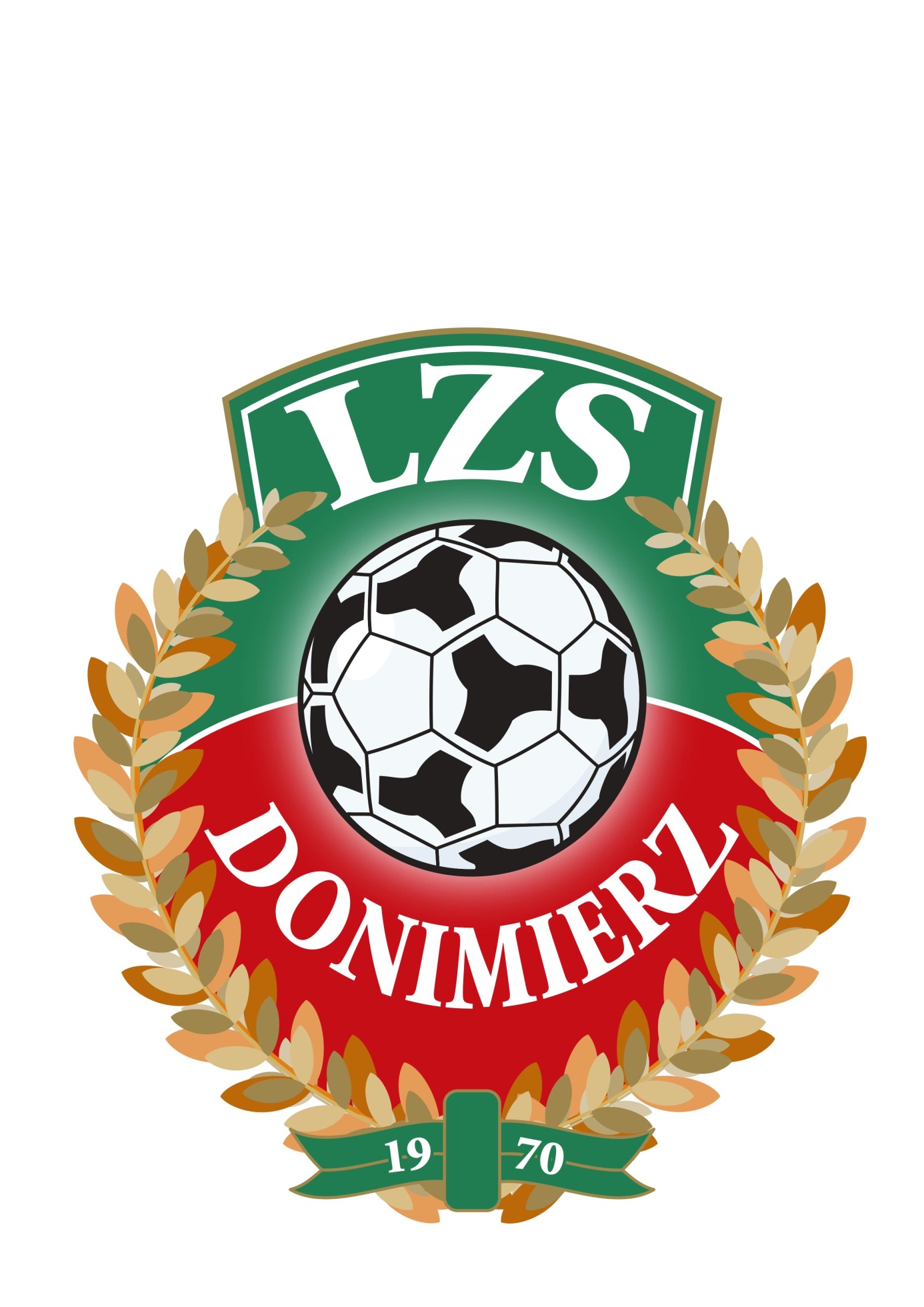 L.p.Nazwisko i Imię:Zdobyte bramki:Nr na koszulce1.2.3.4.5.6.7.8.9.10.